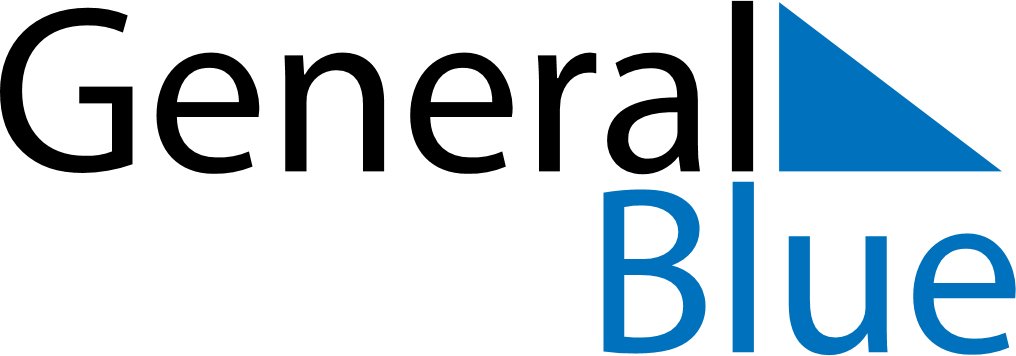 June 2174June 2174June 2174June 2174June 2174SundayMondayTuesdayWednesdayThursdayFridaySaturday123456789101112131415161718192021222324252627282930